Загадки про цветыДетские загадки про цветы с ответами для весёлого семейного вечера или утренника. Комнатные, полевые, дачные и городские цветы загадывают загадки и ждут правильных ответов. Загадки про цветы в стихах можно использовать также для создания материалов по развитию детей дошкольного и младшего школьного возраста.Цветочная карта для разгадывания загадок про цветыПеред тем как разгадывать загадки о цветах, вы можете познакомить ребенка с различными цветами с помощью карточки. На картинке изображены все цветы, для которых размещены загадки на этой страничке.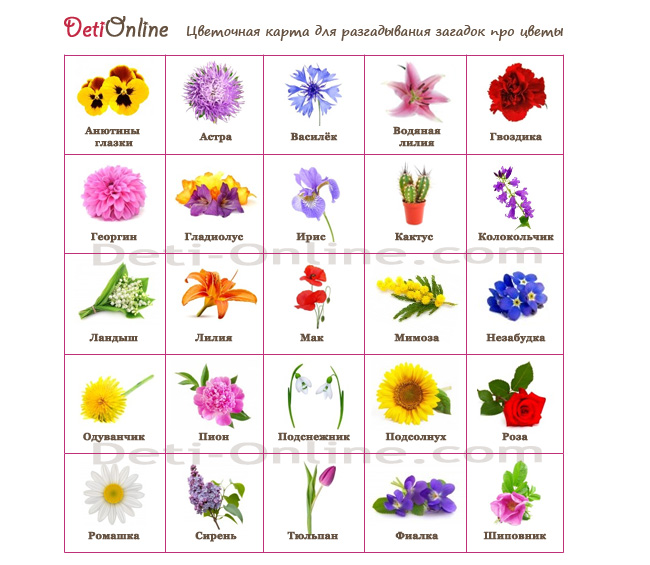 Я в зимнем саду
Целый день проведу.
Захвачу акварельные краски.
Нарисую...ОТВЕТКрасивые цветочки
Расцвели в саду,
Запестрели красками,
А осень на носу.ОТВЕТКолосится в поле рожь.
Там, во ржи, цветок найдешь.
Ярко-синий и пушистый,
Только жаль, что не душистый.ОТВЕТНа воде растёт цветок -
Одет в нежно-розовый лепесток.ОТВЕТВсе знакомы с нами:
Яркие, как пламя,
Мы однофамильцы
С мелкими гвоздями.
Полюбуйтесь дикими
Алыми ...ОТВЕТНа клумбе у окошка
Посажена картошка.
Цветки её огромные
И светлые, и тёмные.ОТВЕТНа шесте - флаги,
Под шестом - шпаги.ОТВЕТЯ - травянистое растение
С цветком сиреневого цвета.
Но переставьте ударение,
И превращаюсь я в конфету.ОТВЕТНа окне, на полке
Выросли иголки
Да цветки атласные -
Алые и красные.ОТВЕТСиненький звонок висит,
Никогда он не звенит.ОТВЕТНам запах свежести лесной
Приносит позднею весной
Цветок душистый, нежный,
Из кисти белоснежной.ОТВЕТВася в класс принес цветы
Небывалой красоты.
Лепестки как из пластмассы
У цветов Василия.
Дайте поскорее вазу,
Он поставит ...ОТВЕТГолова на ножке, в голове горошки.ОТВЕТЖёлтые, пушистые
Шарики душистые.
Их укроет от мороза
В своих веточках ...ОТВЕТЦветочек этот голубой
Напоминает нам с тобой
О небе — чистом-чистом,
И солнышке лучистом.ОТВЕТЗолотой и молодой
За неделю стал седой,
А денечка через два
Облысела голова.
Спрячу-ка в карманчик
Бывший ...ОТВЕТБыл скован ознобом
И спал под сугробом.
Весной раскустился,
К лету распустился,
Стал белым, как невеста,
И красным, прелестным.ОТВЕТВесной от снега очищаются
И хвоя, и валежник.
И первым появляется
В проталине ...ОТВЕТУ извилистой дорожки
Растёт солнышко на ножке.
Как дозреет солнышко,
Будет горстка зёрнышек.ОТВЕТПосмотрите - у ограды
Расцвела царица сада.
Не тюльпан и не мимоза,
А в шипах красотка ...ОТВЕТБелая корзинка –
Золотое донце,
В ней лежит росинка
И сверкает солнце.ОТВЕТНа листочках там и тут
Фиолетовый салют.
Это в теплый майский день
Распускается ...ОТВЕТИз луковки вырос,
Но в пищу негож.
На яркий стаканчик
Цветок тот похож.ОТВЕТНа солнечной опушке
В траве стоит она.
Лиловенькие ушки
Тихонько подняла.
И тут поможет нам
смекалка -
Все зовут цветок ...ОТВЕТВот колючие кусты,
Лучше их не трогай ты.
Родственник красотки розы
Затаил в шипах угрозу.
Хоть не кактус, не терновник,
Но колюч в саду ...ОТВЕТ